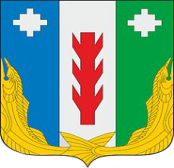 СОБРАНИЕ ДЕПУТАТОВ ПОРЕЦКОГО МУНИЦИПАЛЬНОГО ОКРУГА ЧУВАШСКОЙ РЕСПУБЛИКИРЕШЕНИЕСобрания депутатов первого созываот 03 мая 2024 года № С-31/09с. Порецкое О внесении изменений в решение Собрания
депутатов Порецкого муниципального округа Чувашской
Республики от 09 февраля 2023 года № С-13/07 «О комиссии по соблюдению требований к служебному поведению лиц, замещающих муниципальные должности, и муниципальных служащих, осуществляющих полномочия представителя нанимателя (работодателя), и урегулированию конфликта интересов в органах местного самоуправления Порецкого муниципального округа Чувашской Республики»В соответствии с Федеральным законом от 6 октября 2003 г. № 131-ФЗ «Об общих принципах организации местного самоуправления в Российской Федерации», Федеральным законом от 25 декабря 2008 г. № 273-ФЗ «О противодействии коррупции», Указом Президента Российской Федерации Указом Президента Российской Федерации от 01.07.2010 № 821 «О комиссиях по соблюдению требований к служебному поведению федеральных государственных служащих и урегулированию конфликта интересов», Собрание депутатов Порецкого муниципального округа Чувашской Республики 
р е ш и л о:1. Внести в решение Собрания депутатов Порецкого муниципального округа Чувашской Республики от 09 февраля 2023 года № С-13/07 «О комиссии по соблюдению требований к служебному поведению лиц, замещающих муниципальные должности, и муниципальных служащих, осуществляющих полномочия представителя нанимателя (работодателя), и урегулированию конфликта интересов в органах местного самоуправления Порецкого муниципального округа Чувашской Республики» (далее – решение) следующие изменения:1.1. В приложении № 1 к решению «Положение о комиссии по соблюдению требований к служебному поведению лиц, замещающих муниципальной должности, и муниципальных служащих, осуществляющих полномочия представителя нанимателя (работодателя), и урегулированию конфликта интересов в органах местного самоуправления Порецкого муниципального округа Чувашской Республики» (далее – Положение):1.1.1. пункт 3.4 Положения дополнить пунктом «е» следующего содержания:«е) уведомление лица, замещающего муниципальную должность, или муниципального служащего, осуществляющего полномочия представителя нанимателя (работодателя) о возникновении не зависящих от него обстоятельств, препятствующих соблюдению требований к служебному поведению и (или) требований об урегулировании конфликта интересов;».1.1.2. пункт 3.5.4. Положения изложить в новой редакции:«3.5.4. Уведомления, указанные в абзацах пятом подпункта «б», подпункте «е» пункта 3.4 настоящего Положения, рассматриваются органом местного самоуправления, который осуществляет подготовку мотивированного заключения по результатам рассмотрения уведомления.»;1.1.3. подпункт «в» пункта 3.5.6. Положения изложить в новой редакции:«в) мотивированный вывод по результатам предварительного рассмотрения обращений и уведомлений, указанных в абзацах втором и пятом подпункта «б», подпункте «е» и подпункте «д» пункта 3.4 настоящего Положения, а также рекомендации для принятия одного из решений в соответствии с пунктами 3.12, 3.13.3, 3.14.1 настоящего Положения и иного решения.»;1.1.4. пункт 3.6.2 Положения изложить в новой редакции:«3.6.2. Уведомления, указанные в подпункте «д», подпункте «е» пункта 3.4 настоящего Положения, как правило, рассматривается на очередном (плановом) заседании комиссии.»;1.1.5. дополнить пунктом 3.13.4 следующего содержания:«3.13.4. По итогам рассмотрения вопроса, указанного в подпункте «е» пункта 3.4 настоящего Положения, комиссия принимает одно из следующих решений:а) признать наличие причинно-следственной связи между возникновением не зависящих от лица, замещающего муниципальную должность или муниципального служащего, осуществляющего полномочия представителя нанимателя (работодателя), обстоятельств и невозможностью соблюдения им требований к служебному поведению и (или) требований об урегулировании конфликта интересов;б) признать отсутствие причинно-следственной связи между возникновением не зависящих от лица, замещающего муниципальную должность или муниципального служащего, осуществляющего полномочия представителя нанимателя (работодателя), обстоятельств и невозможностью соблюдения им требований к служебному поведению и (или) требований об урегулировании конфликта интересов.»;1.1.6. в пункте 3.14 Положения после слов «3.13.3» дополнить словами «, 3.13.4».1.2. Приложение № 2 к решению изложить согласно приложению к настоящему решению.2. Настоящее решение вступает в силу со дня его официального опубликования в издании «Вестник Поречья» и подлежит размещению на официальном сайте Порецкого муниципального округа Чувашской Республики в информационно-телекоммуникационной сети «Интернет».Председатель Собрания депутатовПорецкого муниципального округа                                                                      Л.Г. ВасильевГлава Порецкого муниципального округа                                                             Е.В. ЛебедевПриложение
к решению Собрания депутатов
Порецкого муниципального округа
Чувашской РеспубликиОт 03.05.2024 № С-31/09«Приложение № 2
к решению Собрания депутатов
Порецкого муниципального округа
Чувашской Республики
от 09.02.2023 № С-13/07Состав 
комиссии по соблюдению требований к служебному поведению лиц, замещающих муниципальные должности и муниципальных служащих, осуществляющих полномочия представителя нанимателя (работодателя) и урегулированию конфликта интересов в органах местного самоуправления Порецкого муниципального округа Чувашской РеспубликиЕфимова Н.М.-заместитель председателя Собрания депутатов Порецкого муниципального округа, председатель комиссии;Гаранина Л.А.-депутат Собрания депутатов Порецкого муниципального округа, заместитель председателя комиссии;Мурзина К.В.-заведующий сектором организационной и кадровой работы отдела организационно-контрольной, кадровой и правовой работы администрации Порецкого муниципального округа, секретарь комиссии;Федулова Е.Н.-заместитель главы администрации - начальник отдела организационно-контрольной, кадровой и правовой работы администрации Порецкого муниципального округа, член комиссии;Архипова М.Ю.-заместитель начальника отдела организационно-контрольной, кадровой и правовой работы администрации Порецкого муниципального округа, член комиссии;Салдаев А.В.-депутат Собрания депутатов Порецкого муниципального округа, член комиссии;Кожевникова Т.Ф.-председатель Порецкой районной организации Общероссийского Профсоюза образования, член комиссии (по согласованию)-представитель Управления Главы Чувашской Республики по вопросам противодействия коррупции, член комиссии (по согласованию).Иванова Е.В.кандидат юридических наук, доцент, декан юридического факультета ФГБОУ ВО «ЧГУ им. И.Н. Ульянова» (по согласованию)».